                                                           		Ing. Helena Polónyi – špecialista na verejné obstarávanie a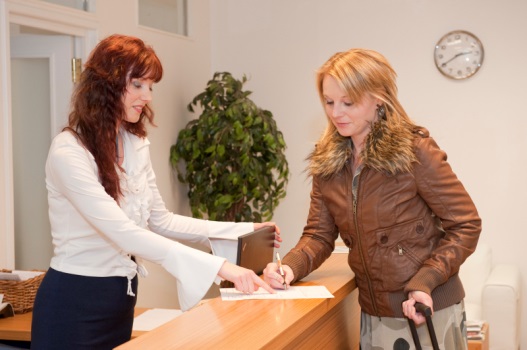 						elektronického trhoviska 						95,- € bez DPH (114,- € s DPH)						UMB, Fakulta politických vied a medzinárodných vzťahov						Kuzmányho 1, 974 01 Banská BystricaProgram školenia (10:00 – 13:30)Zákonná úprava a účel zriadenia elektronických schránokVymedzenie základných pojmovZriadenie elektronickej schránkyAktivácia a prístup do elektronickej schránkyDeaktivácia elektronickej schránkyZrušenie elektronickej schránkySamotný výkon verejnej moci elektronickySamotný výkon vytvorenia elektronickej schránky vrátane praktickej ukážky jej jednotlivých funkcií a metodiky (kto má záujem si môže priamo na školenie priniesť vlastný notebook, eID kartu a čítačku)Diskusia a záver.